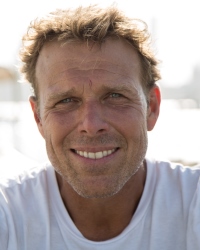 Kom med til en spændende aften med De 10 Kirker og Mikkel Beha på Hørby efterskole Tirsdag den 26. oktober kl. 19.00Mikkel Beha tager os med ud på en rejse op langs Norges kyst, med kurs mod polarisen og øgruppen Svalbard.En rejse fra København og ud i vores storslåede nordiske natur, men også derop hvor klimaforandringerne ikke bare er ord i tykke rapporter, men barsk og synlig virkelighed hvor stigende temperaturer får isen til at smelte og vejret bliver mere og mere ekstremt.Billetterne kan købes ved indgangen kl. 18.15. Billetten koster 100 kr. og er inkl. kaffe. Maks. 250 billetter